Stratherrick and Foyers Community TrustConstituted Group for Community Benefit GrantApplication FormGrant Referencefor Trust use.Use this form to apply for a grant for your group of up to £20,000.Use this form only if your group has a Constitution.Please refer to the Constituted Group for Community Benefit Grant Guidance Notes. They will help you to completethis form. If you need any additional help or have any questions about eligibility or assembling the supportinginformation please contact the Trust’s Fundraisers on sharon@sfctrust.org.uk or sarah@sfctrust.org.ukSection One – Applicant and Contact DetailsName of GroupContact Personand Positione.g. TreasurerTelephone NumbersMobile / landlinee-mail addressCorrespondence Addressfor this applicationincluding Postcode.Is this a business addressor a private address?Business / PrivateBusiness / PrivateYour Organisation’saddress and Postcode (ifdifferent from above).Is this address a businessor a private address?Section Two - About your organisation.What are the main activities of your group or what service do you provide?1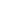 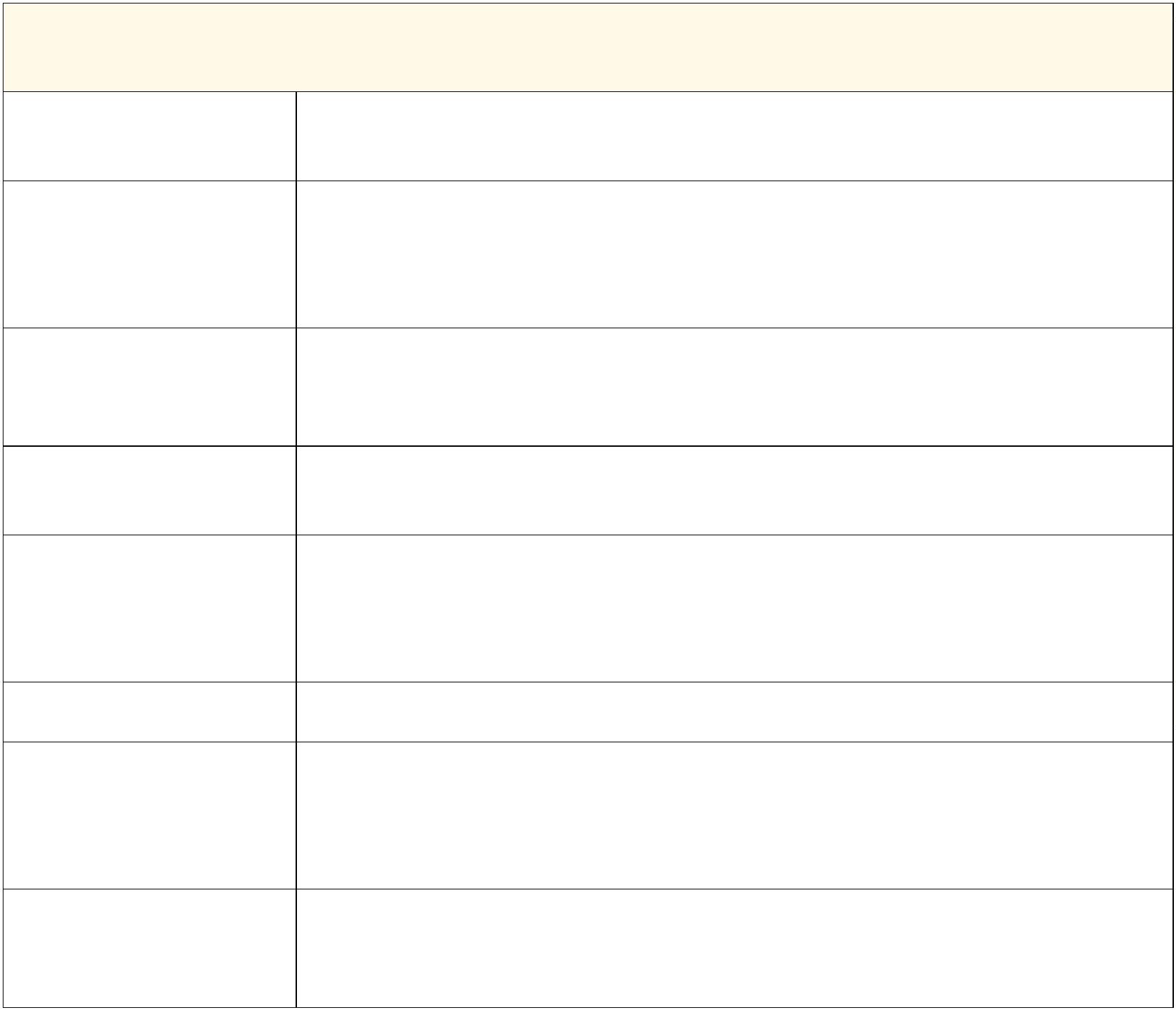 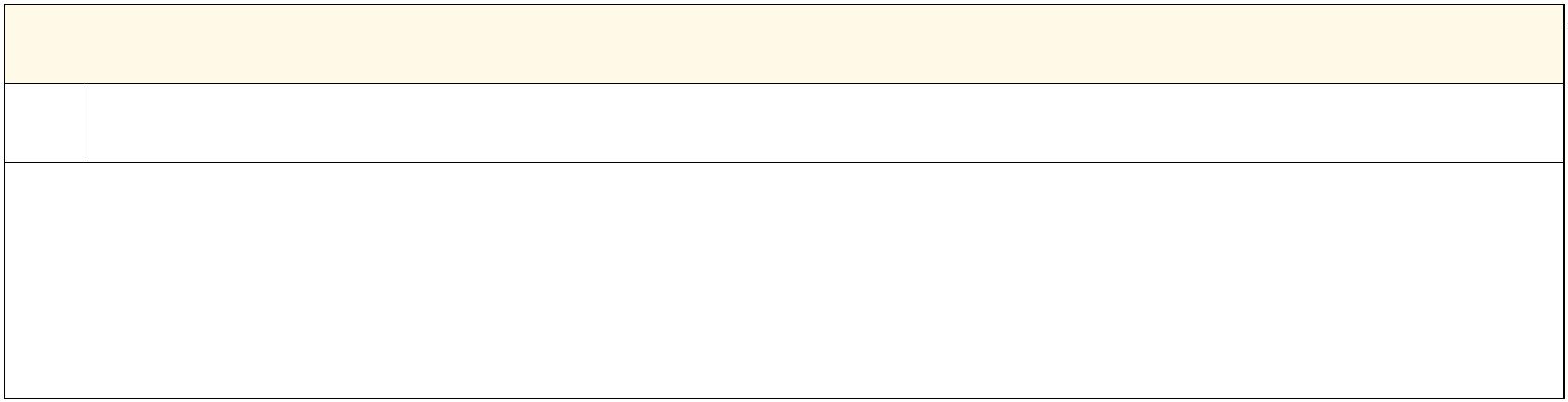 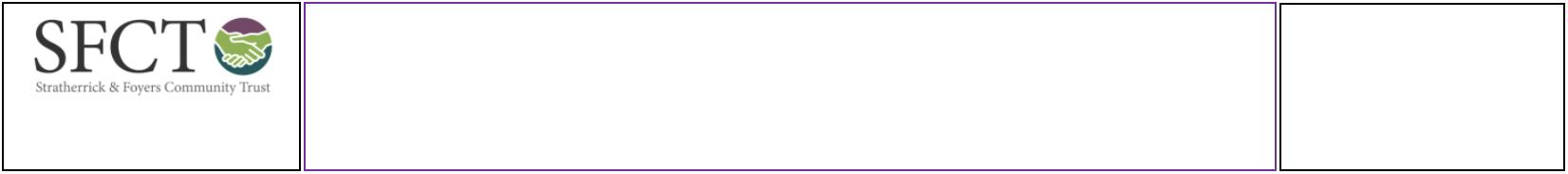 234567In which year was your organisation established?What is the total cost of the project?Please state if you are a registered charity or not, and if so, include your charity number.Please state the number of Committee Members / Directors / Trustees on your management committee.Please state the number of full and part time staff your organisation employs.Please state the number of regular volunteers in your group.Section Three - Your organisation’s activities.1Please describe the residents of Stratherrick and Foyers who are involved with your organisation as membersor beneficiaries. Please estimate how many residents are involved on a monthly or annual basis.Note - If you work with Children or vulnerable adults you must include a copy of yourChild / Vulnerable Adults Protection Policy with your completed application form.2How does your group consult and involve local people to ensure the group is providing a valuable andresponsive service?3Which other organisations provide a similar service or activity in Stratherrick and Foyers?Section Four – Your organisation’s Bank Account DetailsWe may use these details to make BACS payments so accuracy is essential.BankSort CodeAccount NameAccount number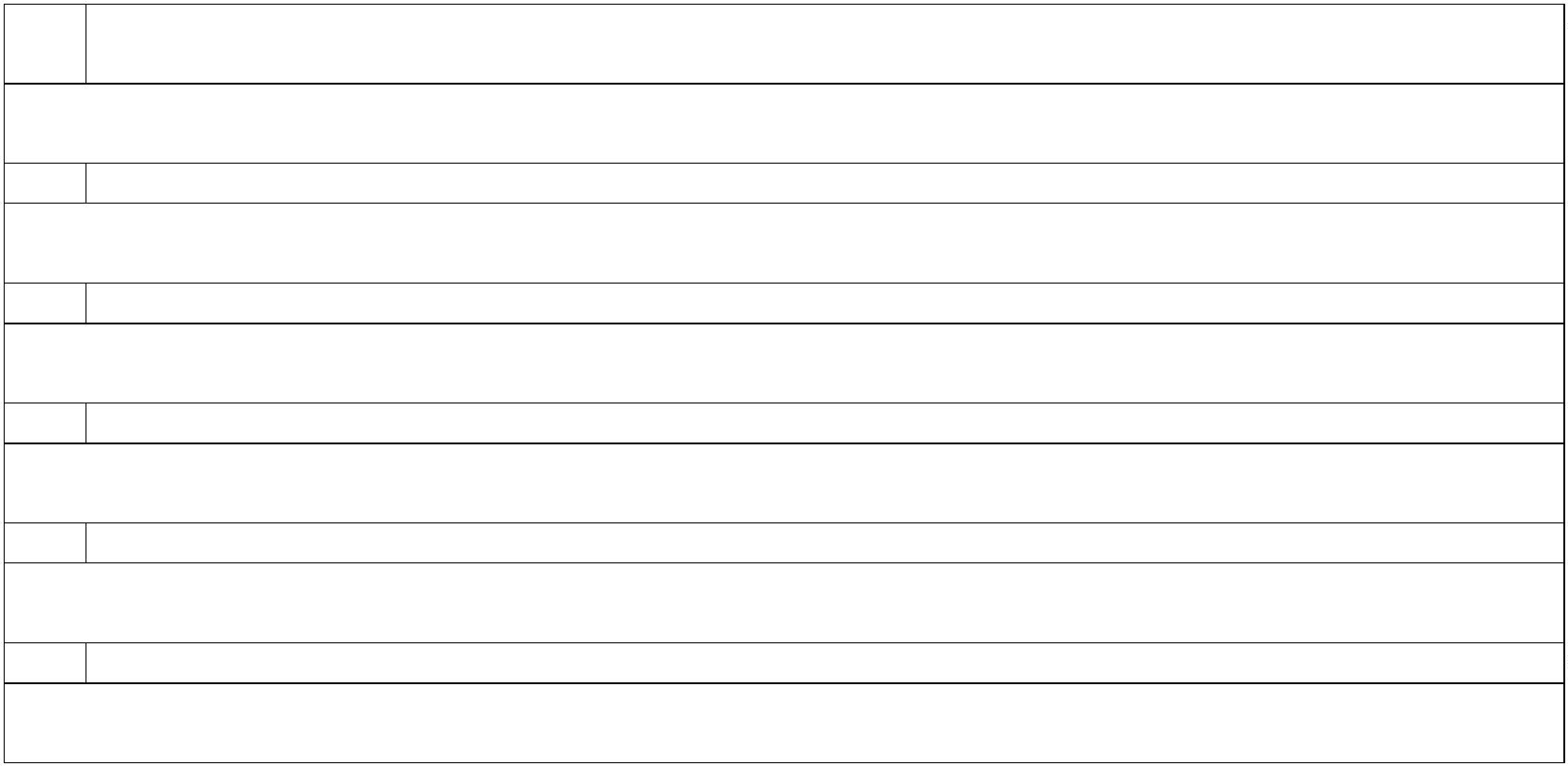 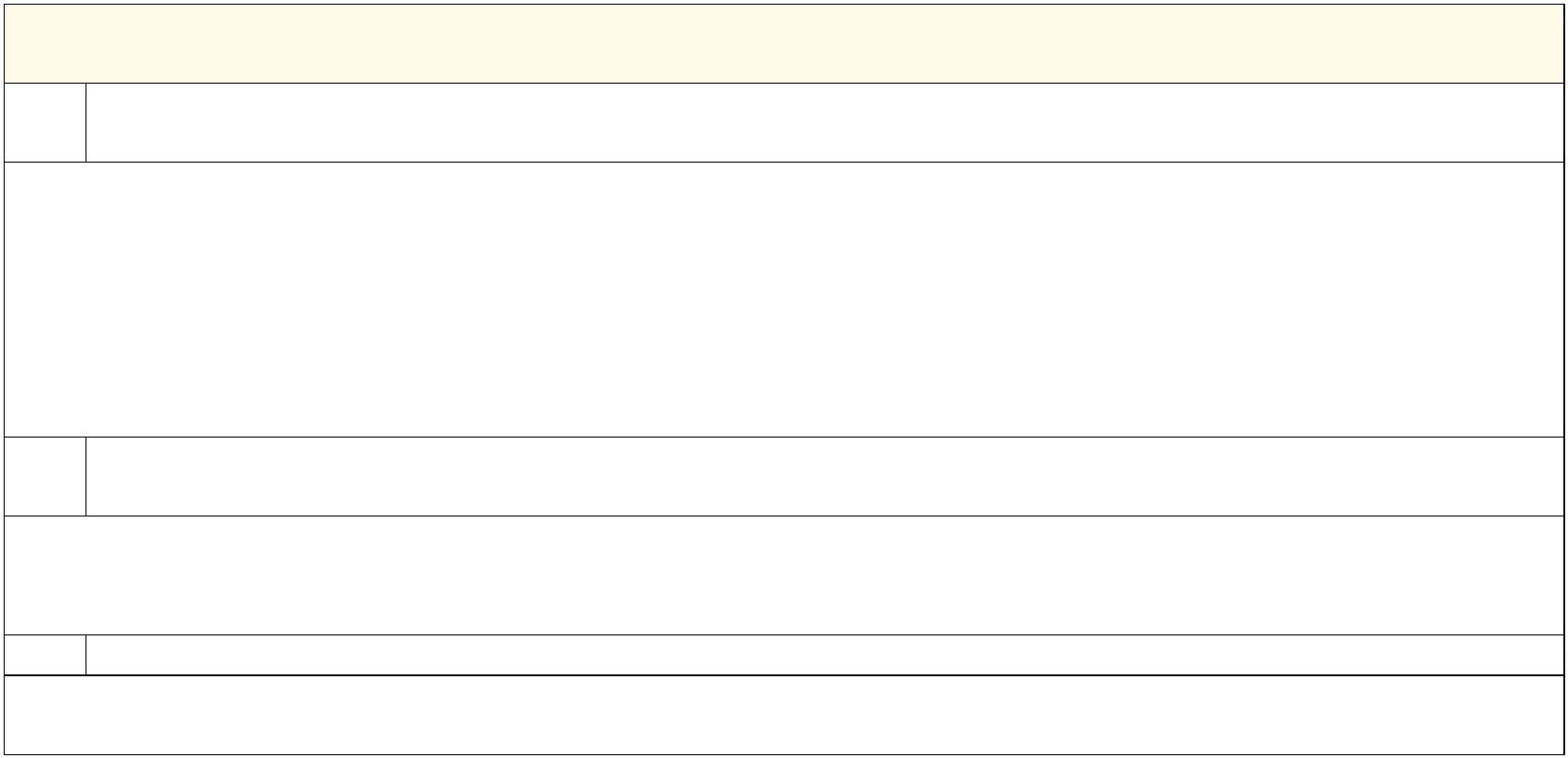 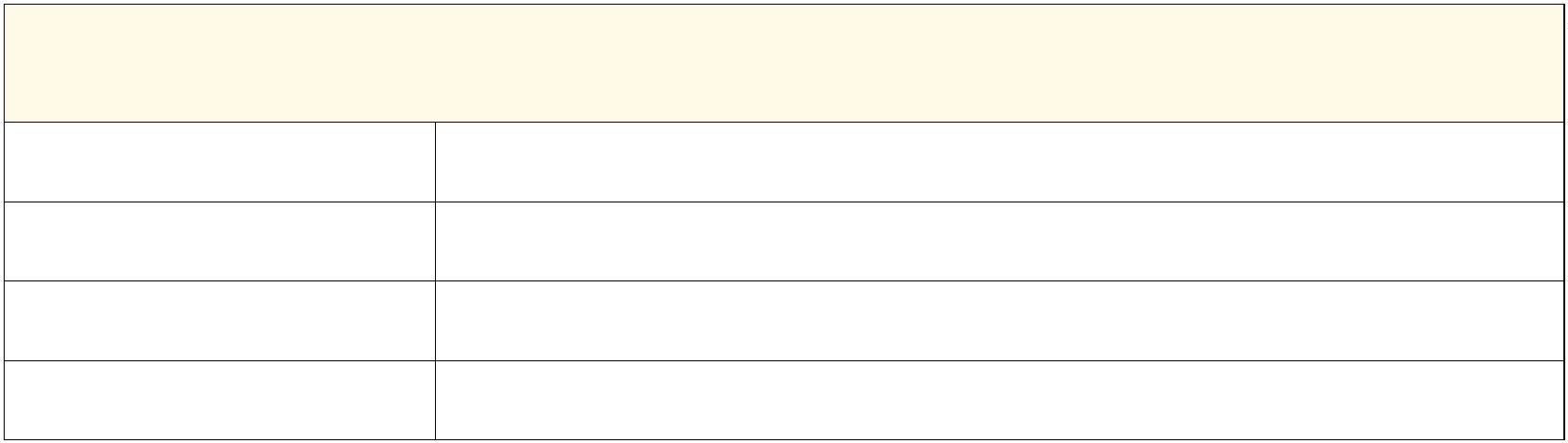 Section Five – Your organisation’s Financial DetailsThis Section should be completed using your latest set of annual accounts. You must also include a copy of yourlatest annual accounts, checked and signed, with the application form.If you are a new group, please include a projection of income and expenditure instead.1Do you have annual accounts? Please state Yes or No. If you do not have annual accounts then the Trust maybe unable to offer you a grant, unless you are a new group.YES / NO If no, please state why.234How many people’s signatures are required to authorise cheques and payments?Are any of these signatories related? (Please refer to the Guidance Notes for details.)The Trust requires that your annual accounts are inspected by a suitably competent person who is independentof your organisation. Please state who has done this for you. This person should also have signed the accountsas ‘’EXAMINED”.Name of Examiner and the position they hold –Please extract the following figures from your annual accounts and insert them below.What was your organisation’s total income in the last accounting year?What was your organisation’s total expenditure in the last accounting year?What was you organisation’s surplus or deficit in the last accounting year££Surplus or Deficitamount £How much money has your organisation in CURRENT RESERVES?££How much money does your organisation hold as UNRESTRICTED RESERVES?Why can the organisation’s UNRESTRICTED RESERVES not be used to fund this project? (please answer below)If this application is successful will the grant be expended within one year of receipt?Yes / NoSection Six – Details of the grant amount you are requesting for this Project and how it will be used.In less than 100 words, please state what this grant will be used for.1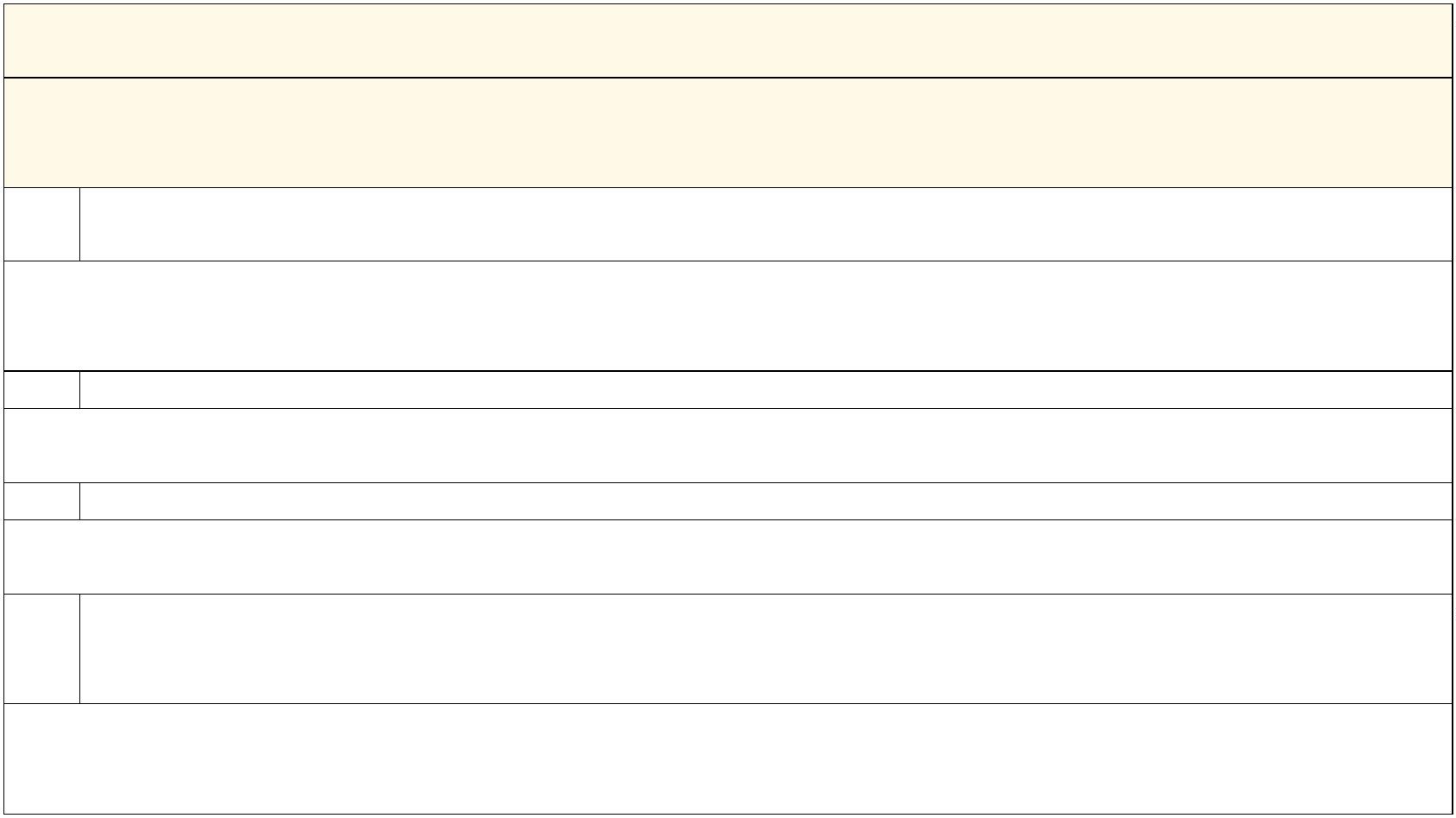 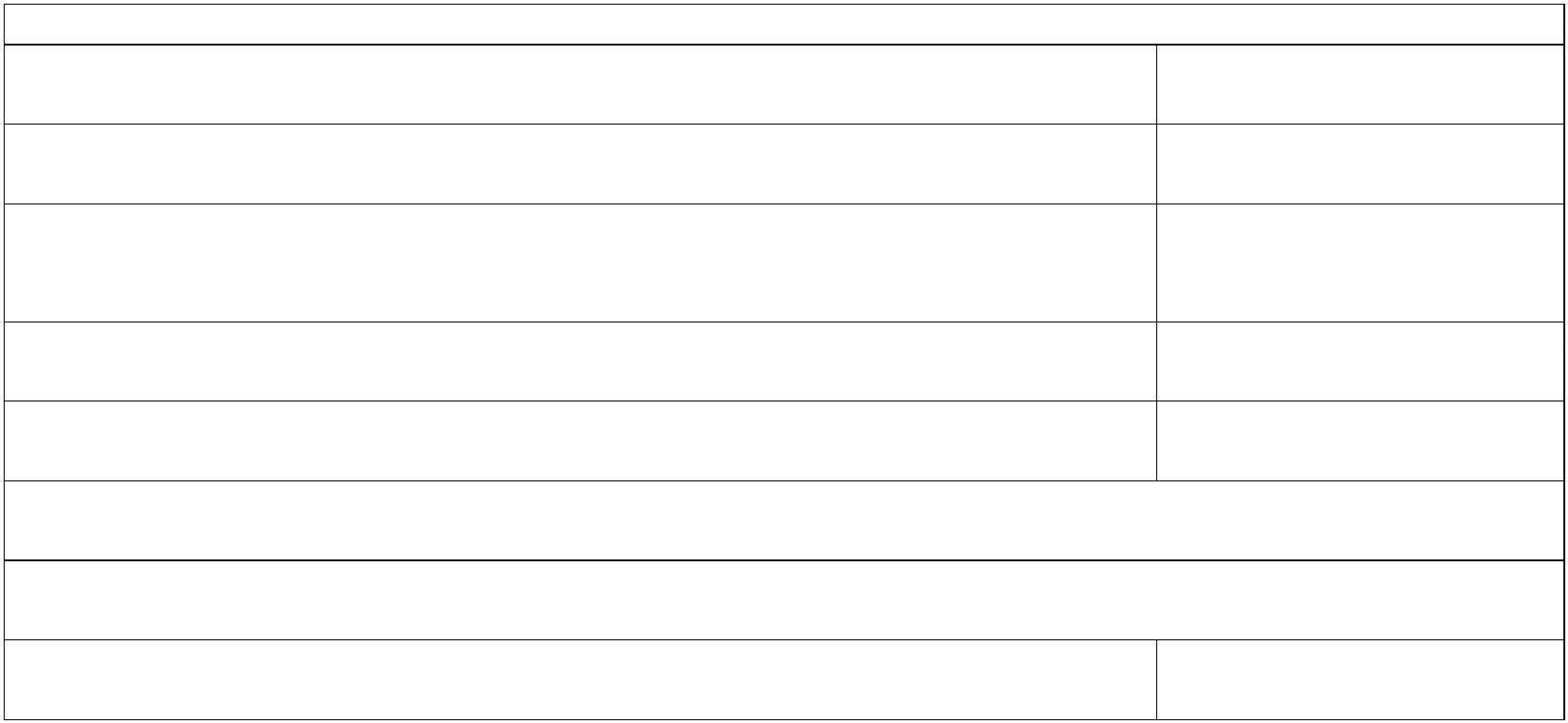 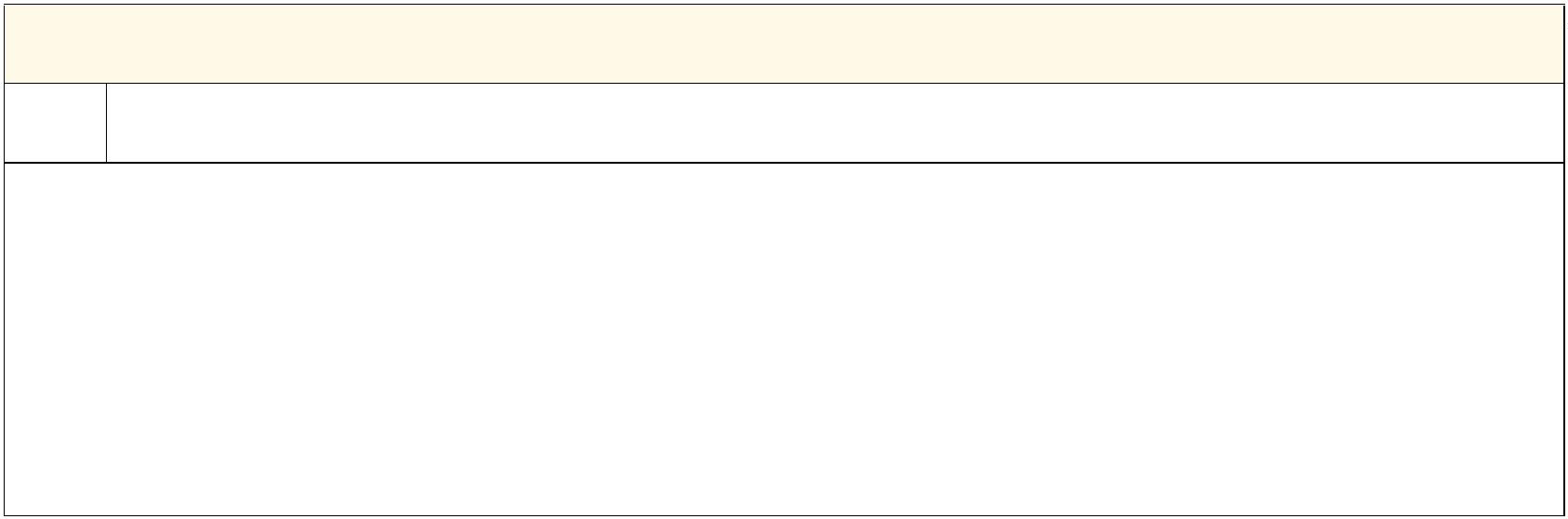 Please state what date the project is due to commence. Remember Stratherrick and Foyers Community Trustcannot fund retrospectively, so you cannot commence your project or activity until after you receive a firmoffer of grant from the Trust. You must apply in plenty of time as our application process and deadlines meanthat there is a minimum period of six weeks between Grant Deadlines and Grant Meetings of the Trust Board.2Project Commencement Date -3What is the total cost of this project?££45What is the amount of grant you are requestingfrom Stratherrick and Foyers Community TrustWhich other funding sources have you made application to for this project, and for what amounts?67When will you know the outcome of your applications to other funders?COST BREAKDOWNPlease show the costs of the different elements of your project and how it adds up to the total sum you need.8FUNDING BREAKDOWNPlease show the different funders of your project including Stratherrick and Foyers Community Trust anddemonstrate how it adds up to the total sum you require.911In a few words, state how this project will benefit the community in Stratherrick and Foyers.How many people do you expect will benefit from this project?01Please state what will happen if Stratherrick and Foyers Community Trust does not award you the grant youhave requested?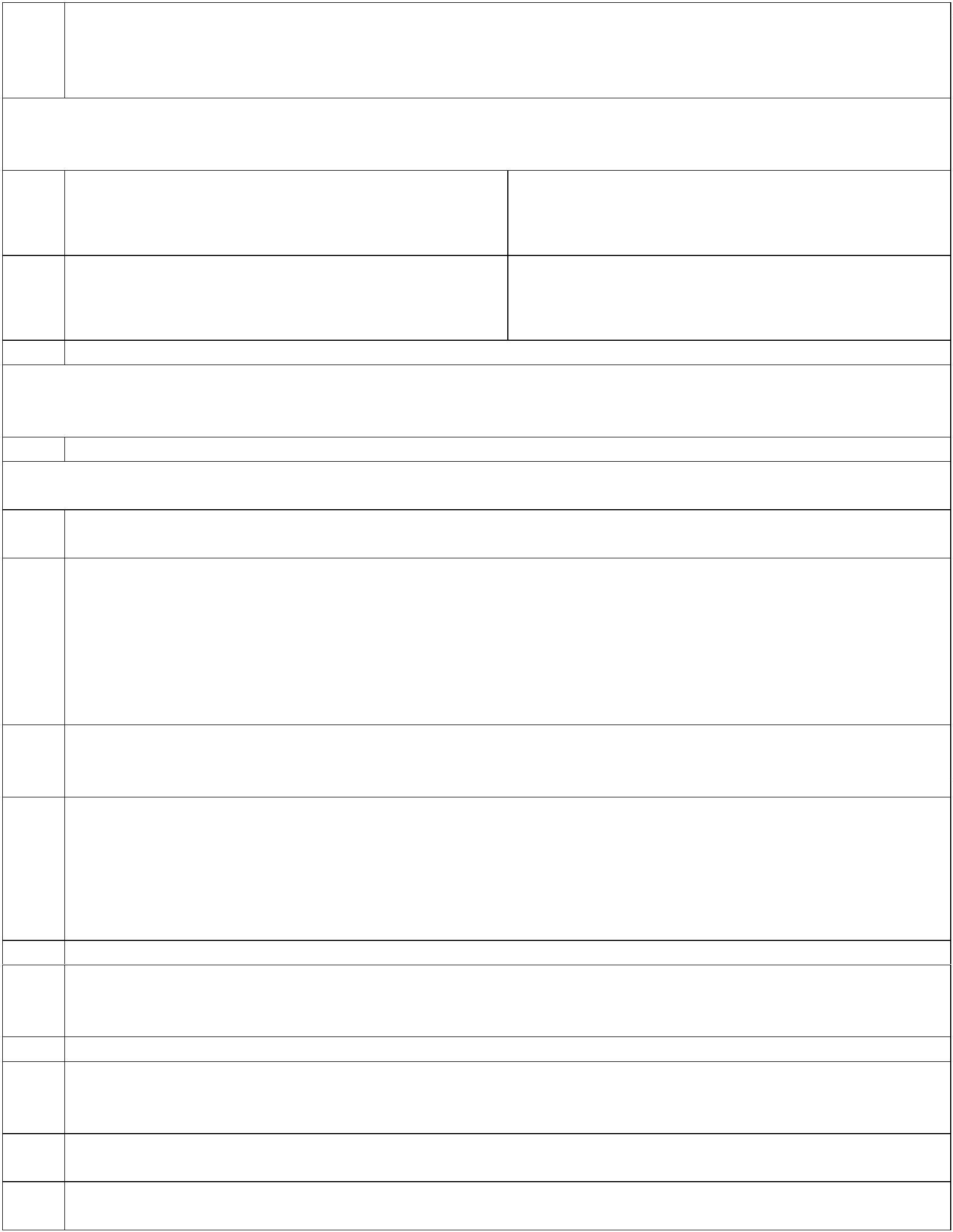 Section Seven – Referee. Please provide your referee’s name and telephone number belowName Telephone NumberSection Eight – Is there any further information you would like to provide in support of your application?This could include details of the contribution volunteers will make to the project.Section Nine –Checklist Make sure you include these items with your completed application form.oooooA copy of your signed constitution or Trust Deed, or other governing document.A copy of your most recent annual accounts (or – for new groups a financial projection).A copy of your Child and Vulnerable Adults Protection Policy, if applicableQuotations and price lists to corroborate the project costs you have inserted.Other supporting information you think relevant or which has been requested by the Trust at an earlier stage.Section Ten – Declaration and SignatureBy signing this form below•I certify the information contained in this application is correct and that I am authorised to make anapplication on behalf of my organisation.••I understand that decisions made by Stratherrick and Foyers Community Trust are final.I agree to my personal details and data supplied on this form being used by Stratherrick and FoyersCommunity Trust and shared with the Trust’s funders, in accordance with their published PrivacyStatement and Data Protection Policy, available at www.stratherrickcommunity.org.uk .I understand that any grant award will be publicised by Stratherrick and Foyers Community Trust.•Name of person signing this form (please print)SignatureDateRemember to include quotations, pricelists etc., as applicable, and any other supporting information.Stratherrick and Foyers Community Trust Ltd. is a company limited by guarantee,Registered in Scotland, SC270423 at The Wildside Centre, Whitebridge, IV2 6UN.Funding for these Trust grants originates from community benefit payments made bySSE, Greencoat UK Wind and other renewable energy generators in Stratherrick.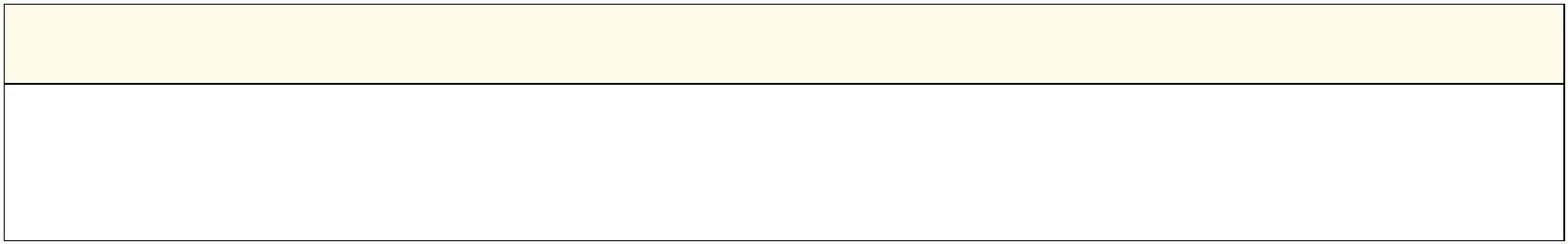 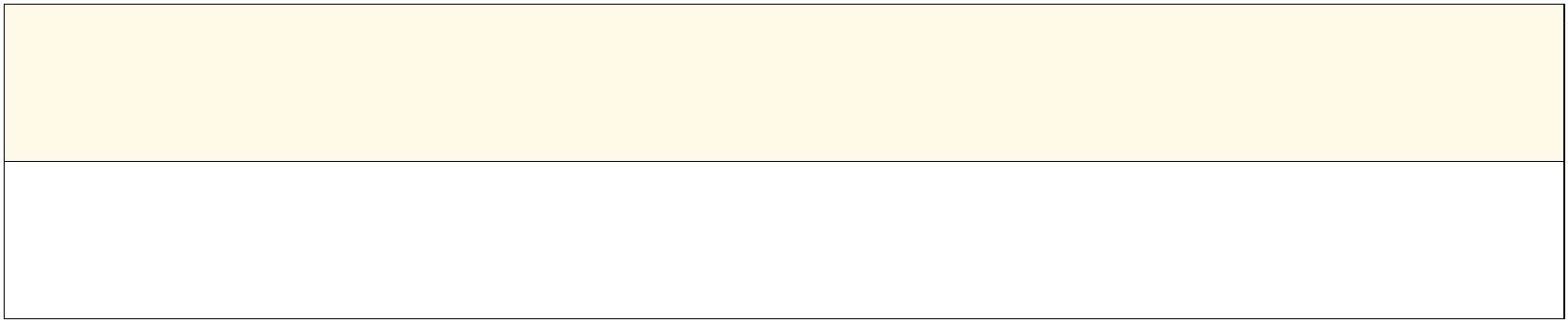 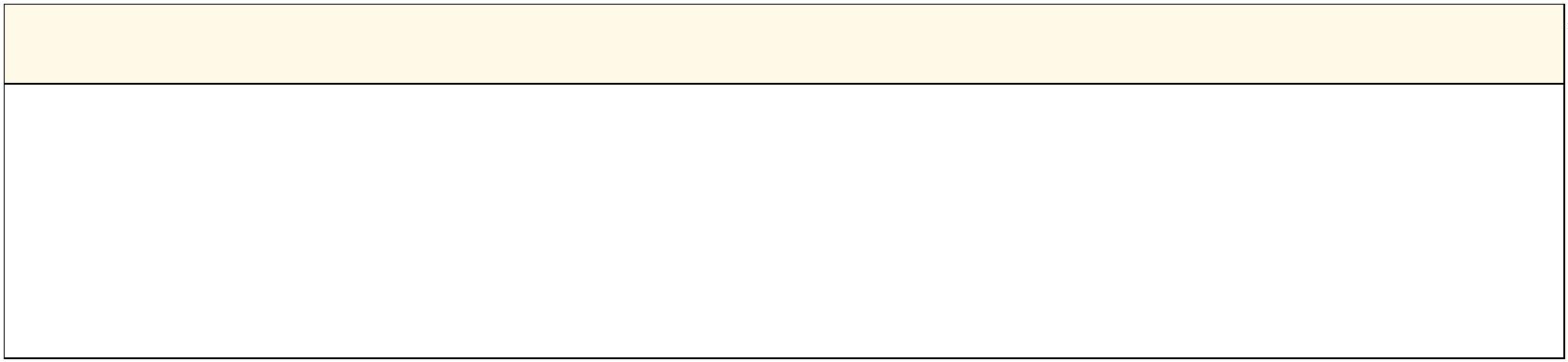 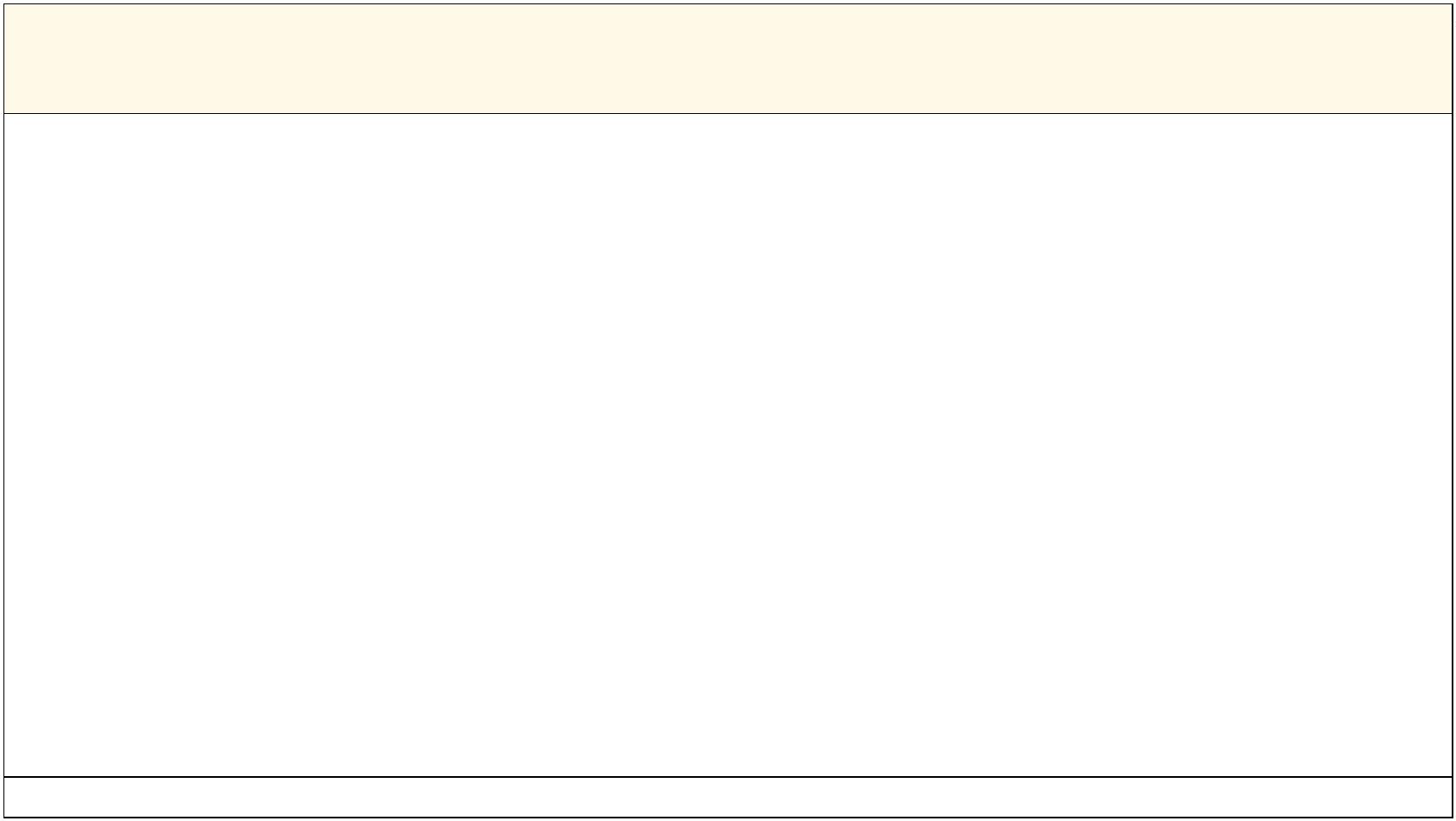 --- End of application form ---Please return the completed form to The Administrator, The Wildside Centre, Whitebridge IV2 6UN If you need help or have any questions about the grant process please contact:  admin@sfctrust.org.uk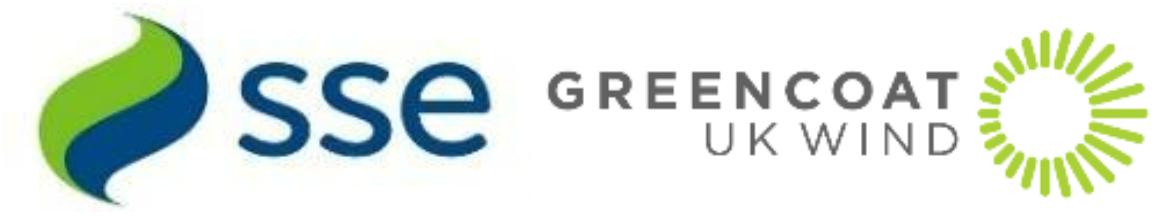 Form Updated APR 2024